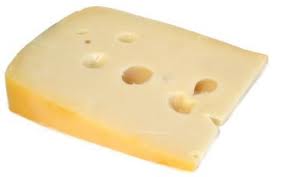 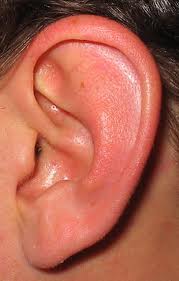 	__ IR__ HO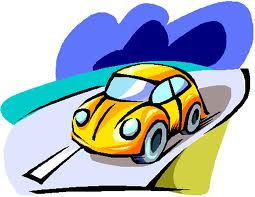 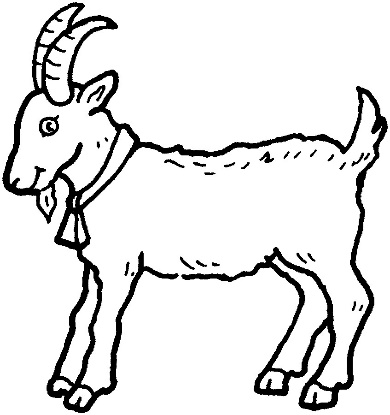    __ UTO  	                                   				   __ OZA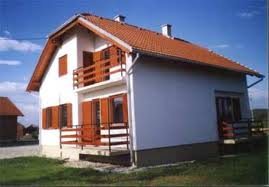 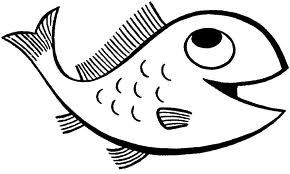 __ UĆA	                                                 __ IBA